附件1：2江西省成人高等教育学士学位外语水平考试               上传电子照片标准子1.电子照片图像样式1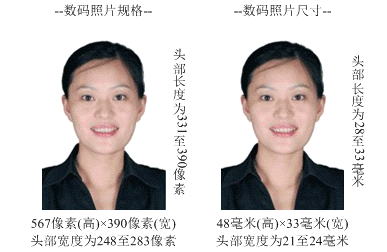 2.图像规格：567像素（高）× 390像素（宽），或图像尺寸为48毫米（高）× 33毫米（宽），图像文件大小为20kB—200kB，JPG格式。3．要求：近期（三个月内）正面免冠彩色半身电子照片。照片要求人像清晰，轮廓分明，层次丰富，神态自然。4．照片可请照相馆、数码店等协助拍摄并调整至相应文件大小，不得进行任何修饰。5．该电子照片将与现场确认时提取的身份证照片同时在《报名登记表》、准考证上使用。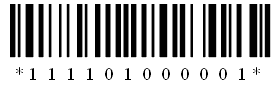 附件2：江西省成人高等教育学士学位外语水平考试报名登记表（样表）报名编号：姓名姓名性别性别出生日期第第二代居民身份证电子照片第第二代居民身份证电子照片生考生上传电子照片生考生上传电子照片民族民族政治面貌政治面貌应试语种（学生选择)（学生选择)（学生选择)（学生选择)第第二代居民身份证电子照片第第二代居民身份证电子照片生考生上传电子照片生考生上传电子照片通通讯地址（（邮政编码）通通讯地址（（邮政编码）通通讯地址（（邮政编码）第第二代居民身份证电子照片第第二代居民身份证电子照片生考生上传电子照片生考生上传电子照片证证件名称证证件名称证证件名称证件号码证件号码证件号码移移动电话移移动电话移移动电话其他电话其他电话E-mail在籍（主考）院校在籍（主考）院校在籍（主考）院校专专业专专业入学时间入学时间毕考生类别毕考生类别毕考生类别成成人在籍本科生□自学考试在籍本科生□成成人在籍本科生□自学考试在籍本科生□成成人在籍本科生□自学考试在籍本科生□成成人在籍本科生□自学考试在籍本科生□现现场确认点现现场确认点现现场确认点现现场确认点学学习形式学学习形式学学习形式网网络□函授□自考□脱产□业余□其它□网网络□函授□自考□脱产□业余□其它□网网络□函授□自考□脱产□业余□其它□网网络□函授□自考□脱产□业余□其它□网网络□函授□自考□脱产□业余□其它□网网络□函授□自考□脱产□业余□其它□网网络□函授□自考□脱产□业余□其它□网网络□函授□自考□脱产□业余□其它□网网络□函授□自考□脱产□业余□其它□网网络□函授□自考□脱产□业余□其它□网网络□函授□自考□脱产□业余□其它□网网络□函授□自考□脱产□业余□其它□网网络□函授□自考□脱产□业余□其它□（签字前，请认真核对上述内容） 诚信报名考试承诺书我愿意在考试中自觉遵守相关规定，如有违反，自愿接受相应处理。我保证所提供的以上信息真实、准确，并愿意承担由于以上信息虚假或错漏带来的一切法律责任和后果。如因不符合报考资格而导致不能参加考试的，所造成的一切后果由我个人负责。考生签名：年   月   日（签字前，请认真核对上述内容） 诚信报名考试承诺书我愿意在考试中自觉遵守相关规定，如有违反，自愿接受相应处理。我保证所提供的以上信息真实、准确，并愿意承担由于以上信息虚假或错漏带来的一切法律责任和后果。如因不符合报考资格而导致不能参加考试的，所造成的一切后果由我个人负责。考生签名：年   月   日（签字前，请认真核对上述内容） 诚信报名考试承诺书我愿意在考试中自觉遵守相关规定，如有违反，自愿接受相应处理。我保证所提供的以上信息真实、准确，并愿意承担由于以上信息虚假或错漏带来的一切法律责任和后果。如因不符合报考资格而导致不能参加考试的，所造成的一切后果由我个人负责。考生签名：年   月   日（签字前，请认真核对上述内容） 诚信报名考试承诺书我愿意在考试中自觉遵守相关规定，如有违反，自愿接受相应处理。我保证所提供的以上信息真实、准确，并愿意承担由于以上信息虚假或错漏带来的一切法律责任和后果。如因不符合报考资格而导致不能参加考试的，所造成的一切后果由我个人负责。考生签名：年   月   日（签字前，请认真核对上述内容） 诚信报名考试承诺书我愿意在考试中自觉遵守相关规定，如有违反，自愿接受相应处理。我保证所提供的以上信息真实、准确，并愿意承担由于以上信息虚假或错漏带来的一切法律责任和后果。如因不符合报考资格而导致不能参加考试的，所造成的一切后果由我个人负责。考生签名：年   月   日（签字前，请认真核对上述内容） 诚信报名考试承诺书我愿意在考试中自觉遵守相关规定，如有违反，自愿接受相应处理。我保证所提供的以上信息真实、准确，并愿意承担由于以上信息虚假或错漏带来的一切法律责任和后果。如因不符合报考资格而导致不能参加考试的，所造成的一切后果由我个人负责。考生签名：年   月   日（签字前，请认真核对上述内容） 诚信报名考试承诺书我愿意在考试中自觉遵守相关规定，如有违反，自愿接受相应处理。我保证所提供的以上信息真实、准确，并愿意承担由于以上信息虚假或错漏带来的一切法律责任和后果。如因不符合报考资格而导致不能参加考试的，所造成的一切后果由我个人负责。考生签名：年   月   日（签字前，请认真核对上述内容） 诚信报名考试承诺书我愿意在考试中自觉遵守相关规定，如有违反，自愿接受相应处理。我保证所提供的以上信息真实、准确，并愿意承担由于以上信息虚假或错漏带来的一切法律责任和后果。如因不符合报考资格而导致不能参加考试的，所造成的一切后果由我个人负责。考生签名：年   月   日（签字前，请认真核对上述内容） 诚信报名考试承诺书我愿意在考试中自觉遵守相关规定，如有违反，自愿接受相应处理。我保证所提供的以上信息真实、准确，并愿意承担由于以上信息虚假或错漏带来的一切法律责任和后果。如因不符合报考资格而导致不能参加考试的，所造成的一切后果由我个人负责。考生签名：年   月   日（签字前，请认真核对上述内容） 诚信报名考试承诺书我愿意在考试中自觉遵守相关规定，如有违反，自愿接受相应处理。我保证所提供的以上信息真实、准确，并愿意承担由于以上信息虚假或错漏带来的一切法律责任和后果。如因不符合报考资格而导致不能参加考试的，所造成的一切后果由我个人负责。考生签名：年   月   日（签字前，请认真核对上述内容） 诚信报名考试承诺书我愿意在考试中自觉遵守相关规定，如有违反，自愿接受相应处理。我保证所提供的以上信息真实、准确，并愿意承担由于以上信息虚假或错漏带来的一切法律责任和后果。如因不符合报考资格而导致不能参加考试的，所造成的一切后果由我个人负责。考生签名：年   月   日（签字前，请认真核对上述内容） 诚信报名考试承诺书我愿意在考试中自觉遵守相关规定，如有违反，自愿接受相应处理。我保证所提供的以上信息真实、准确，并愿意承担由于以上信息虚假或错漏带来的一切法律责任和后果。如因不符合报考资格而导致不能参加考试的，所造成的一切后果由我个人负责。考生签名：年   月   日（签字前，请认真核对上述内容） 诚信报名考试承诺书我愿意在考试中自觉遵守相关规定，如有违反，自愿接受相应处理。我保证所提供的以上信息真实、准确，并愿意承担由于以上信息虚假或错漏带来的一切法律责任和后果。如因不符合报考资格而导致不能参加考试的，所造成的一切后果由我个人负责。考生签名：年   月   日（签字前，请认真核对上述内容） 诚信报名考试承诺书我愿意在考试中自觉遵守相关规定，如有违反，自愿接受相应处理。我保证所提供的以上信息真实、准确，并愿意承担由于以上信息虚假或错漏带来的一切法律责任和后果。如因不符合报考资格而导致不能参加考试的，所造成的一切后果由我个人负责。考生签名：年   月   日（签字前，请认真核对上述内容） 诚信报名考试承诺书我愿意在考试中自觉遵守相关规定，如有违反，自愿接受相应处理。我保证所提供的以上信息真实、准确，并愿意承担由于以上信息虚假或错漏带来的一切法律责任和后果。如因不符合报考资格而导致不能参加考试的，所造成的一切后果由我个人负责。考生签名：年   月   日（签字前，请认真核对上述内容） 诚信报名考试承诺书我愿意在考试中自觉遵守相关规定，如有违反，自愿接受相应处理。我保证所提供的以上信息真实、准确，并愿意承担由于以上信息虚假或错漏带来的一切法律责任和后果。如因不符合报考资格而导致不能参加考试的，所造成的一切后果由我个人负责。考生签名：年   月   日备注